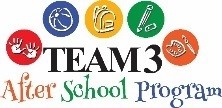 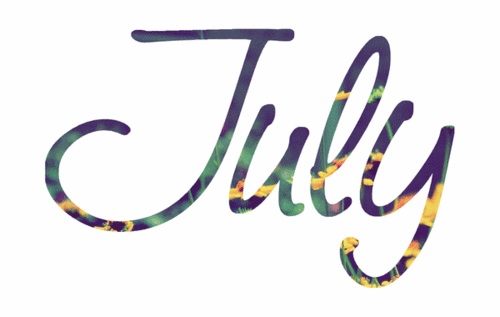         *We reserve the right to modify field trip dates with prior written notification*   --           *We reserve the right to modify field trip dates with prior written notification*   --           *We reserve the right to modify field trip dates with prior written notification*   --           *We reserve the right to modify field trip dates with prior written notification*   --   MonMonTuesTuesWedThuFri4455678Week 6TEAM 3 CLOSED FOR INDEPENDENCE DAYTEAM 3 CLOSED FOR INDEPENDENCE DAYTEAM 3 CLOSED FOR INDEPENDENCE DAYTEAM 3 CLOSED FOR INDEPENDENCE DAYMix and Match-Team 3 SCADIts mix-match day! Who can get the most creative in their attire? After we crown the Mix-Match Champion of the day, using your best creative skills, design your very own one-of-a-kind jacket! Lenora Park Aquatic Center@10amSunglasses-Team 3 SCADWhile rocking your favorite shades at camp, lets design our own one-of-a-kind sunglasses!! Ice-Cream FridaysMy Favorite SuperheroNow that you’ve come to camp as your favorite superhero, now its time to DESIGN your very own, one-of-a-kind superhero cape!!SPIRIT WEEKSCAD ExperienceTEAM 3 CLOSED FOR INDEPENDENCE DAYTEAM 3 CLOSED FOR INDEPENDENCE DAYTEAM 3 CLOSED FOR INDEPENDENCE DAYTEAM 3 CLOSED FOR INDEPENDENCE DAYMix and Match-Team 3 SCADIts mix-match day! Who can get the most creative in their attire? After we crown the Mix-Match Champion of the day, using your best creative skills, design your very own one-of-a-kind jacket! Lenora Park Aquatic Center@10amSunglasses-Team 3 SCADWhile rocking your favorite shades at camp, lets design our own one-of-a-kind sunglasses!! Ice-Cream FridaysMy Favorite SuperheroNow that you’ve come to camp as your favorite superhero, now its time to DESIGN your very own, one-of-a-kind superhero cape!!11111212131415Week 7Team 3 Laser Tag@1pmWhat’s in our Solar system.Learning about the world beyond Earth! Fun exploring the planets, suns, and moons in our solar system. Team 3 Laser Tag@1pmWhat’s in our Solar system.Learning about the world beyond Earth! Fun exploring the planets, suns, and moons in our solar system.  Bounce House Party@Team 3 Gym@1pmWhat’s in our Solar system part 2.What a HUGE world we live in! It’s so much to learn! Let’s continue to explore the planets, suns, and moons in our solar system. Bounce House Party@Team 3 Gym@1pmWhat’s in our Solar system part 2.What a HUGE world we live in! It’s so much to learn! Let’s continue to explore the planets, suns, and moons in our solar system.What does an Alien look like?If you were an alien, how would you look? Let’s create their owninterpretation of an Alien!Georgia Aquarium@11:00amMy PlanetThink outside of the box, get creative in creating your very own planet!Ice-Cream FridaysOur Solar systemOk! I’ve learned about the real thing, and I’ve made up my own planet and alien… Now let’s create own class solar system!!STAR TRAKTeam 3 Laser Tag@1pmWhat’s in our Solar system.Learning about the world beyond Earth! Fun exploring the planets, suns, and moons in our solar system. Team 3 Laser Tag@1pmWhat’s in our Solar system.Learning about the world beyond Earth! Fun exploring the planets, suns, and moons in our solar system.  Bounce House Party@Team 3 Gym@1pmWhat’s in our Solar system part 2.What a HUGE world we live in! It’s so much to learn! Let’s continue to explore the planets, suns, and moons in our solar system. Bounce House Party@Team 3 Gym@1pmWhat’s in our Solar system part 2.What a HUGE world we live in! It’s so much to learn! Let’s continue to explore the planets, suns, and moons in our solar system.What does an Alien look like?If you were an alien, how would you look? Let’s create their owninterpretation of an Alien!Georgia Aquarium@11:00amMy PlanetThink outside of the box, get creative in creating your very own planet!Ice-Cream FridaysOur Solar systemOk! I’ve learned about the real thing, and I’ve made up my own planet and alien… Now let’s create own class solar system!!Team 3 Laser Tag@1pmWhat’s in our Solar system.Learning about the world beyond Earth! Fun exploring the planets, suns, and moons in our solar system. Team 3 Laser Tag@1pmWhat’s in our Solar system.Learning about the world beyond Earth! Fun exploring the planets, suns, and moons in our solar system.  Bounce House Party@Team 3 Gym@1pmWhat’s in our Solar system part 2.What a HUGE world we live in! It’s so much to learn! Let’s continue to explore the planets, suns, and moons in our solar system. Bounce House Party@Team 3 Gym@1pmWhat’s in our Solar system part 2.What a HUGE world we live in! It’s so much to learn! Let’s continue to explore the planets, suns, and moons in our solar system.What does an Alien look like?If you were an alien, how would you look? Let’s create their owninterpretation of an Alien!Georgia Aquarium@11:00amMy PlanetThink outside of the box, get creative in creating your very own planet!Ice-Cream FridaysOur Solar systemOk! I’ve learned about the real thing, and I’ve made up my own planet and alien… Now let’s create own class solar system!!18181919202122Week 8GAME TIME/CARNIVAL @ Team 3Twister ride, Joust Ring, Water Slip N’ Slide, Bounce House Water Slide, Jumbo Connect 4, Cotton Candy, Popcorn, & MORE!GAME TIME/CARNIVAL @ Team 3Twister ride, Joust Ring, Water Slip N’ Slide, Bounce House Water Slide, Jumbo Connect 4, Cotton Candy, Popcorn, & MORE!It’s a MysteryEveryone loves a good mystery!! Let’s solve the mystery of who stole Mr. Flubber’s mittens in a game of Clue.It’s a MysteryEveryone loves a good mystery!! Let’s solve the mystery of who stole Mr. Flubber’s mittens in a game of Clue.Browns Mill Aquatic Center @ 10amBattle of the DistrictsLet’s keep the water fun going! Teams/Districts compete in various fun water games and relays.Costly Mills Park@1pmMi Casa es tu CasaWe must protect this house! Districts will learn about architecture and design while competing in who can build the best classroom fort!Ice-Cream FridaysHunger gamesWho shall survive? Let’s use our problem-solving skills and physical skills to solve the Hunger games. May the odds forever be in your favor!HUNGER GAMES!!!GAME TIME/CARNIVAL @ Team 3Twister ride, Joust Ring, Water Slip N’ Slide, Bounce House Water Slide, Jumbo Connect 4, Cotton Candy, Popcorn, & MORE!GAME TIME/CARNIVAL @ Team 3Twister ride, Joust Ring, Water Slip N’ Slide, Bounce House Water Slide, Jumbo Connect 4, Cotton Candy, Popcorn, & MORE!It’s a MysteryEveryone loves a good mystery!! Let’s solve the mystery of who stole Mr. Flubber’s mittens in a game of Clue.It’s a MysteryEveryone loves a good mystery!! Let’s solve the mystery of who stole Mr. Flubber’s mittens in a game of Clue.Browns Mill Aquatic Center @ 10amBattle of the DistrictsLet’s keep the water fun going! Teams/Districts compete in various fun water games and relays.Costly Mills Park@1pmMi Casa es tu CasaWe must protect this house! Districts will learn about architecture and design while competing in who can build the best classroom fort!Ice-Cream FridaysHunger gamesWho shall survive? Let’s use our problem-solving skills and physical skills to solve the Hunger games. May the odds forever be in your favor!GAME TIME/CARNIVAL @ Team 3Twister ride, Joust Ring, Water Slip N’ Slide, Bounce House Water Slide, Jumbo Connect 4, Cotton Candy, Popcorn, & MORE!GAME TIME/CARNIVAL @ Team 3Twister ride, Joust Ring, Water Slip N’ Slide, Bounce House Water Slide, Jumbo Connect 4, Cotton Candy, Popcorn, & MORE!It’s a MysteryEveryone loves a good mystery!! Let’s solve the mystery of who stole Mr. Flubber’s mittens in a game of Clue.It’s a MysteryEveryone loves a good mystery!! Let’s solve the mystery of who stole Mr. Flubber’s mittens in a game of Clue.Browns Mill Aquatic Center @ 10amBattle of the DistrictsLet’s keep the water fun going! Teams/Districts compete in various fun water games and relays.Costly Mills Park@1pmMi Casa es tu CasaWe must protect this house! Districts will learn about architecture and design while competing in who can build the best classroom fort!Ice-Cream FridaysHunger gamesWho shall survive? Let’s use our problem-solving skills and physical skills to solve the Hunger games. May the odds forever be in your favor!Week 9 25252626272829Sip N Paint EXTREMEEver been an EXTREME Sip N Paint where you create abstract art? Wear your not-so-best clothes because we’re splashing paint on canvases! (We’ll be safe, we promise!)Sip N Paint EXTREMEEver been an EXTREME Sip N Paint where you create abstract art? Wear your not-so-best clothes because we’re splashing paint on canvases! (We’ll be safe, we promise!)Southern Bell Farms@10amExtreme Farm GamesWho doesn’t want to see a pig race or even have your own race on a farm? We do!Southern Bell Farms@10amExtreme Farm GamesWho doesn’t want to see a pig race or even have your own race on a farm? We do!Extreme AcademicsWhat’s your greatest superpower? I’m smart! Prove it! Let’s team up and enjoy fun and challenging games in reading, math, and spelling at summer camp!Pine Log Park @ 10amExtreme BasketballKnock out, Firing Squad, Around the World, Musical Basketball, Sharks & Minnows, Basketball Tag, Dribble Limbo & MoreIce-Cream FridaysExtreme GamesWhat’s better than fun board games? LIFE-SIZE BOARD GAMES!! Enjoy a day filled with life-sized Scrabble, Chest, Pac-man, Twister, and Monopoly.